Borris Mixed N.S. Active SchoolHealthy Hallowe’en Treats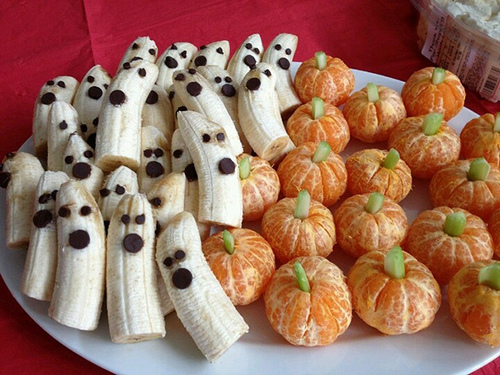 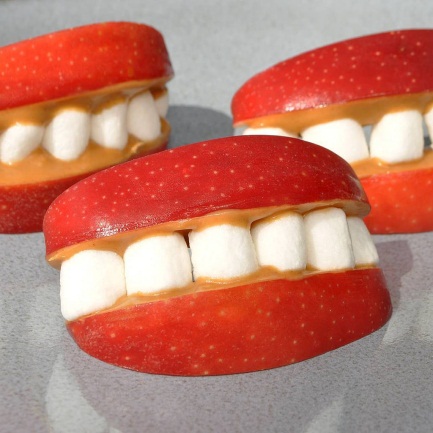 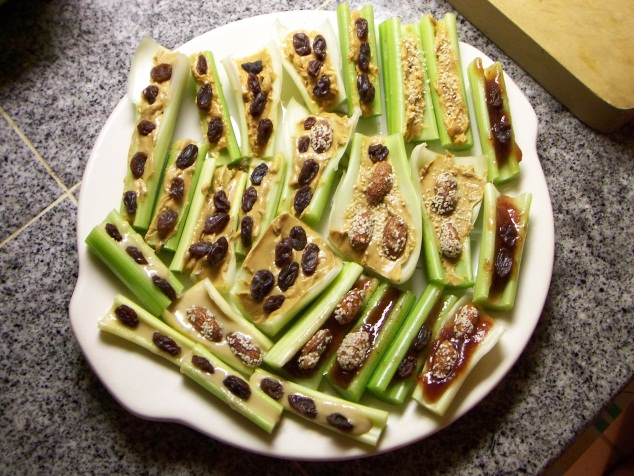 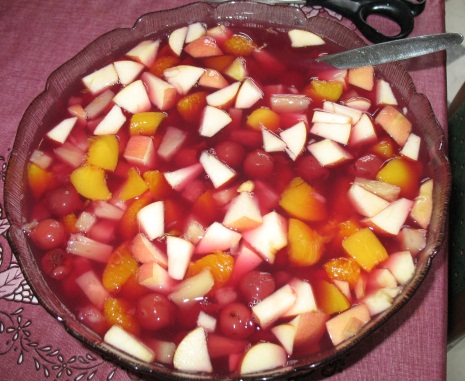 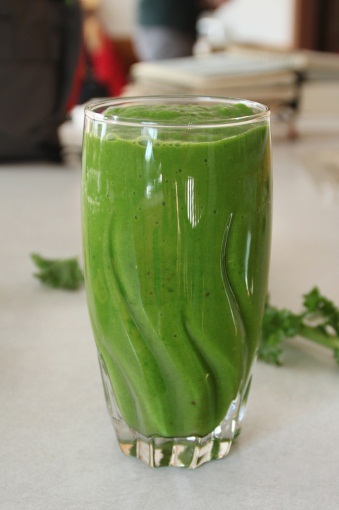 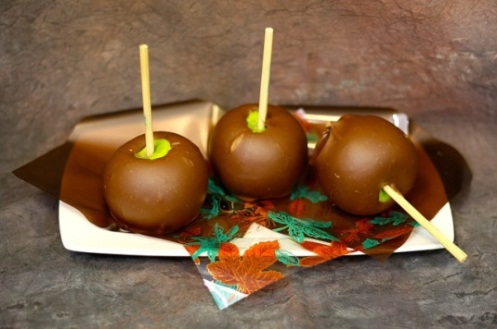 